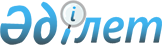 О внесении изменений в решение Кербулакского районного маслихата от 25 декабря 2017 года № 22-130 "О бюджетах сельских округов Кербулакского района на 2018-2020 годы"Решение Кербулакского районного маслихата Алматинской области от 5 мая 2018 года № 32-170. Зарегистрировано Департаментом юстиции Алматинской области 14 мая 2018 года № 4700
      В соответствии с пунктом 4 статьи 106 Бюджетного кодекса Республики Казахстан от 4 декабря 2008 года, подпунктом 1) пункта 1 статьи 6 Закона Республики Казахстан от 23 января 2001 года "О местном государственном управлении и самоуправлении в Республике Казахстан", Кербулакский районный маслихат РЕШИЛ:
      1. Внести в решение Кербулакского районного маслихата "О бюджетах сельских округов Кербулакского района на 2018-2020 годы" от 25 декабря 2017 года № 22-130 (зарегистрирован в Реестре государственной регистрации нормативных правовых актов № 4496, опубликован 24 января 2018 года в Эталонном контрольном банке нормативных правовых актов Республики Казахстан) следующие изменения:
      пункты 1, 2, 3, 4, 5, 6, 7, 8, 9 и 10 указанного решения изложить в новой редакции:
      "1. Утвердить бюджет Алтынемелского сельского округа на 2018-2020 годы согласно приложениям 1, 2 и 3 к настоящему решению соответственно, в том числе на 2018 год в следующих объемах:
      1) доходы 20 079 тысяч тенге, в том числе:
      налоговые поступления 5 032 тысяч тенге;
      неналоговые поступления 1 403 тысяча тенге;
      поступления от продажи основного капитала 0 тенге;
      поступление трансфертов 13 644 тысяч тенге, в том числе:
      целевые текущие трансферты 0 тенге;
      целевые трансферты на развитие 0 тенге;
      субвенции 13 644 тысяч тенге;
      2) затраты 20 079 тысяч тенге;
      3) чистое бюджетное кредитование 0 тенге, в том числе:
      бюджетные кредиты 0 тенге;
      погашение бюджетных кредитов 0 тенге;
      4) сальдо по операциям с финансовыми активами 0 тенге;
      5) дефицит (профицит) бюджета (-) 0 тенге;
      6) финансирование дефицита (использование профицита) бюджета 0 тенге.";
      "2. Утвердить бюджет Жайнак батырского сельского округа на 2018-2020 годы согласно приложениям 4, 5 и 6 к настоящему решению соответственно, в том числе на 2018 год в следующих объемах:
      1) доходы 48 419 тысяч тенге, в том числе:
      налоговые поступления 4 945 тысяч тенге;
      неналоговые поступления 2 300 тысяч тенге;
      поступления от продажи основного капитала 0 тенге;
      поступление трансфертов 41 174 тысяча тенге, в том числе:
      целевые текущие трансферты 23 597 тысяч тенге;
      целевые трансферты на развитие 0 тенге;
      субвенции 17 577 тысяч тенге;
      2) затраты 48 419 тысяч тенге;
      3) чистое бюджетное кредитование 0 тенге, в том числе:
      бюджетные кредиты 0 тенге;
      погашение бюджетных кредитов 0 тенге;
      4) сальдо по операциям с финансовыми активами 0 тенге;
      5) дефицит (профицит) бюджета (-) 0 тенге;
      6) финансирование дефицита (использование профицита) бюджета 0 тенге.";
      "3. Утвердить бюджет Когалинского сельского округа на 2018-2020 годы согласно приложениям 7, 8 и 9 к настоящему решению соответственно, в том числе на 2018 год в следующих объемах:
      1) доходы 60 651 тысяча тенге, в том числе:
      налоговые поступления 23 172 тысяч тенге;
      неналоговые поступления 4 863 тысяча тенге;
      поступления от продажи основного капитала 0 тенге;
      поступление трансфертов 32 616 тысяч тенге, в том числе:
      целевые текущие трансферты 14 649 тысяч тенге;
      целевые трансферты на развитие 0 тенге;
      субвенции 17 967 тысяч тенге;
      2) затраты 60 651 тысяча тенге;
      3) чистое бюджетное кредитование 0 тенге, в том числе:
      бюджетные кредиты 0 тенге;
      погашение бюджетных кредитов 0 тенге;
      4) сальдо по операциям с финансовыми активами 0 тенге;
      5) дефицит (профицит) бюджета (-) 0 тенге;
      6) финансирование дефицита (использование профицита) бюджета 0 тенге.";
      "4. Утвердить бюджет Талдыбулакского сельского округа на 2018-2020 годы согласно приложениям 10, 11 и 12 к настоящему решению соответственно, в том числе на 2018 год в следующих объемах:
      1) доходы 16 249 тысяч тенге, в том числе:
      налоговые поступления 8 577 тысяч тенге;
      неналоговые поступления 6 тысяч тенге;
      поступления от продажи основного капитала 0 тенге;
      поступление трансфертов 7 666 тысяч тенге, в том числе:
      целевые текущие трансферты 0 тенге;
      целевые трансферты на развитие 0 тенге;
      субвенции 7 666 тысяч тенге;
      2) затраты 16 249 тысяч тенге;
      3) чистое бюджетное кредитование 0 тенге, в том числе:
      бюджетные кредиты 0 тенге;
      погашение бюджетных кредитов 0 тенге;
      4) сальдо по операциям с финансовыми активами 0 тенге;
      5) дефицит (профицит) бюджета (-) 0 тенге;
      6) финансирование дефицита (использование профицита) бюджета 0 тенге.";
      "5. Утвердить бюджет Шубарского сельского округа на 2018-2020 годы согласно приложениям 13, 14 и 15 к настоящему решению соответственно, в том числе на 2018 год в следующих объемах:
      1) доходы 43 175 тысяч тенге, в том числе:
      налоговые поступления 5 662 тысяч тенге;
      неналоговые поступления 0 тенге;
      поступления от продажи основного капитала 0 тенге;
      поступление трансфертов 37 513 тысяч тенге, в том числе:
      целевые текущие трансферты 24 126 тысяч тенге;
      целевые трансферты на развитие 0 тенге;
      субвенции 13 387 тысяч тенге;
      2) затраты 43 175 тысяч тенге;
      3) чистое бюджетное кредитование 0 тенге, в том числе:
      бюджетные кредиты 0 тенге;
      погашение бюджетных кредитов 0 тенге;
      4) сальдо по операциям с финансовыми активами 0 тенге;
      5) дефицит (профицит) бюджета (-) 0 тенге;
      6) финансирование дефицита (использование профицита) бюджета 0 тенге.";
      "6. Утвердить бюджет Коксуского сельского округа на 2018-2020 годы согласно приложениям 16, 17 и 18 к настоящему решению соответственно, в том числе на 2018 год в следующих объемах:
      1) доходы 20 721 тысяча тенге, в том числе:
      налоговые поступления 5 089 тысяч тенге;
      неналоговые поступления 21 тысяча тенге;
      поступления от продажи основного капитала 0 тенге;
      поступление трансфертов 15 611 тысяч тенге, в том числе:
      целевые текущие трансферты 0 тенге;
      целевые трансферты на развитие 0 тенге;
      субвенции 15 611 тысяч тенге;
      2) затраты 20 721 тысяча тенге;
      3) чистое бюджетное кредитование 0 тенге, в том числе:
      бюджетные кредиты 0 тенге;
      погашение бюджетных кредитов 0 тенге;
      4) сальдо по операциям с финансовыми активами 0 тенге;
      5) дефицит (профицит) бюджета (-) 0 тенге;
      6) финансирование дефицита (использование профицита) бюджета 0 тенге.";
      "7. Утвердить бюджет Карашокинского сельского округа на 2018-2020 годы согласно приложениям 19, 20 и 21 к настоящему решению соответственно, в том числе на 2018 год в следующих объемах:
      1) доходы 51 348 тысяч тенге, в том числе:
      налоговые поступления 4 960 тысяч тенге;
      неналоговые поступления 37 тысяч тенге;
      поступления от продажи основного капитала 0 тенге;
      поступление трансфертов 46 351 тысяча тенге, в том числе:
      целевые текущие трансферты 8 319 тысяч тенге;
      целевые трансферты на развитие 0 тенге;
      субвенции 38 032 тысяч тенге;
      2) затраты 51 348 тысяч тенге;
      3) чистое бюджетное кредитование 0 тенге, в том числе:
      бюджетные кредиты 0 тенге;
      погашение бюджетных кредитов 0 тенге;
      4) сальдо по операциям с финансовыми активами 0 тенге;
      5) дефицит (профицит) бюджета (-) 0 тенге;
      6) финансирование дефицита (использование профицита) бюджета 0 тенге.";
      "8. Утвердить бюджет Басшийского сельского округа на 2018-2020 годы согласно приложениям 22, 23 и 24 к настоящему решению соответственно, в том числе на 2018 год в следующих объемах:
      1) доходы 47 405 тысяч тенге, в том числе:
      налоговые поступления 4 749 тысяч тенге;
      неналоговые поступления 556 тысяч тенге;
      поступления от продажи основного капитала 0 тенге;
      поступление трансфертов 42 100 тысяч тенге, в том числе:
      целевые текущие трансферты 19 986 тысяч тенге;
      целевые трансферты на развитие 0 тенге;
      субвенции 22 114 тысяч тенге;
      2) затраты 47 405 тысяч тенге;
      3) чистое бюджетное кредитование 0 тенге, в том числе:
      бюджетные кредиты 0 тенге;
      погашение бюджетных кредитов 0 тенге;
      4) сальдо по операциям с финансовыми активами 0 тенге;
      5) дефицит (профицит) бюджета (-) 0 тенге;
      6) финансирование дефицита (использование профицита) бюджета 0 тенге.";
      "9. Утвердить бюджет Шанханайского сельского округа на 2018-2020 годы согласно приложениям 25, 26 и 27 к настоящему решению соответственно, в том числе на 2018 год в следующих объемах:
      1) доходы 26 371 тысяча тенге, в том числе:
      налоговые поступления 5 940 тысяч тенге;
      неналоговые поступления 3 698 тысяч тенге;
      поступления от продажи основного капитала 0 тенге;
      поступление трансфертов 16 733 тысяча тенге, в том числе:
      целевые текущие трансферты 1 300 тысяч тенге;
      целевые трансферты на развитие 0 тенге;
      субвенции 15 433 тысяч тенге;
      2) затраты 26 371 тысяча тенге;
      3) чистое бюджетное кредитование 0 тенге, в том числе:
      бюджетные кредиты 0 тенге;
      погашение бюджетных кредитов 0 тенге;
      4) сальдо по операциям с финансовыми активами 0 тенге;
      5) дефицит (профицит) бюджета (-) 0 тенге;
      6) финансирование дефицита (использование профицита) бюджета 0 тенге.";
      "10. Утвердить бюджет Сарыозекского сельского округа на 2018-2020 годы согласно приложениям 28, 29 и 30 к настоящему решению соответственно, в том числе на 2018 год в следующих объемах:
      1) доходы 263 735 тысяч тенге, в том числе:
      налоговые поступления 84 660 тысяч тенге;
      неналоговые поступления 12 995 тысяч тенге;
      поступления от продажи основного капитала 0 тенге;
      поступление трансфертов 166 080 тысяч тенге, в том числе:
      целевые текущие трансферты 166 080 тысяч тенге;
      целевые трансферты на развитие 0 тенге;
      субвенции 0 тенге;
      2) затраты 263 735 тысяч тенге;
      3) чистое бюджетное кредитование 0 тенге, в том числе:
      бюджетные кредиты 0 тенге;
      погашение бюджетных кредитов 0 тенге;
      4) сальдо по операциям с финансовыми активами 0 тенге;
      5) дефицит (профицит) бюджета (-) 0 тенге;
      6) финансирование дефицита (использование профицита) бюджета 0 тенге.".
      2. Приложения 1, 4, 7, 10, 13, 16, 19, 22, 25 и 28 к указанному решению изложить в новой редакции согласно приложениям 1, 2, 3, 4, 5, 6, 7, 8, 9 и 10 к настоящему решению соответственно.
      3. Контроль за исполнением настоящего решения возложить на постоянную комиссию Кербулакского районного маслихата "По экономике и бюджету района, налогу, поддержке малого и среднего предпринимательства, коммунального хозяйства, озеленению и оказанию услуг населению".
      4. Настоящее решение вводится в действие с 1 января 2018 года. Бюджет Алтынемелского сельского округа на 2018 год Бюджет Жайнак батырского сельского округа на 2018 год Бюджет Когалинского сельского округа на 2018 год Бюджет Талдыбулакского сельского округа на 2018 год Бюджет Шубарского сельского округа на 2018 год Бюджет Коксуского сельского округа на 2018 год Бюджет Карашокинского сельского округа на 2018 год Бюджет Басшийского сельского округа на 2018 год Бюджет Шанханайского сельского округа на 2018 год Бюджет Сарыозекского сельского округа на 2018 год
					© 2012. РГП на ПХВ «Институт законодательства и правовой информации Республики Казахстан» Министерства юстиции Республики Казахстан
				
      Председатель сессии

      Кербулакского районного

      маслихата

Айнабеков Марат Нурмуханович

      Исполняющий обязанности

      секретаря Кербулакского

      районного маслихата

Айнабеков Марат Нурмуханович
Приложение 1 к решению Кербулакского районного маслихата от "5" мая 2018 года № 32-170 "О внесении изменений в решение Кербулакского районного маслихата от 25 декабря 2017 года № 22-130 "О бюджетах сельских округов Кербулакского района на 2018-2020 годы"Приложение 1 к решению Кербулакского районного маслихата от 25 декабря 2017 года № 22-130 "О бюджетах сельских округов Кербулакского района на 2018-2020 годы"
Категория Наименование
Категория Наименование
Категория Наименование
Категория Наименование
Сумма (тысяч тенге)
Класс
Класс
Класс
Сумма (тысяч тенге)
Подкласс
Подкласс
Сумма (тысяч тенге)
1
2
3
4
5
1. Доходы
20079
1
Налоговые поступления
5032
01
Подоходный налог
252
2
Индивидуальный подоходный налог
252
04
Hалоги на собственность
4780
1
Hалоги на имущество
25
3
Земельный налог
159
4
Hалог на транспортные средства
4596
2
Неналоговые поступления
1403
06
Прочие неналоговые поступления
1403
1
Прочие неналоговые поступления
1403
4
Поступления трансфертов
13644
02
Трансферты из вышестоящих органов государственного управления
13644
3
Трансферты из районного (города областного значения) бюджета
13644
Функциональные группы Наименование
Функциональные группы Наименование
Функциональные группы Наименование
Функциональные группы Наименование
Функциональные группы Наименование
Сумма (тысяч тенге)
Малая функция
Малая функция
Малая функция
Малая функция
Сумма (тысяч тенге)
Администратор бюджетной программы
Администратор бюджетной программы
Администратор бюджетной программы
Сумма (тысяч тенге)
Программа
Программа
Сумма (тысяч тенге)
1
2
3
4
5
6
2. Затраты 
20079
01
Государственные услуги общего характера
17202
1
Представительные, исполнительные и другие органы, выполняющие общие функции государственного управления
17202
124
Аппарат акима района в городе, города районного значения, поселка, села, сельского округа
17202
001
Услуги по обеспечению деятельности маслихата района (города областного значения)
16350
022
Капитальные расходы государственного органа 
852
04
Образование
2108
2
Начальное, основное среднее и общее среднее образование
2108
124
Аппарат акима района в городе, города районного значения, поселка, села, сельского округа
2108
005
Организация бесплатного подвоза учащихся до ближашей школы и обратно в сельской местности
2108
07
Жилищно-коммунальное хозяйство
769
3
Благоустройство населенных пунктов
769
124
Аппарат акима города районного значения, села, поселка, сельского округа
769
009
Обеспечение санитарии населенных пунктов
314
011
Благоустройство и озеленение населенных пунктов
455
Функциональные группы Наименование
Функциональные группы Наименование
Функциональные группы Наименование
Функциональные группы Наименование
Функциональные группы Наименование
Сумма (тысяч тенге)
Малая функция
Малая функция
Малая функция
Малая функция
Сумма (тысяч тенге)
Администратор бюджетной программы
Администратор бюджетной программы
Администратор бюджетной программы
Сумма (тысяч тенге)
Программа
Программа
Сумма (тысяч тенге)
1
2
3
4
5
6
3. Чистое бюджетное кредитование
0
Бюджетные кредиты
0
Категория Наименование
Категория Наименование
Категория Наименование
Категория Наименование
Сумма (тысяч тенге)
Класс
Класс
Класс
Сумма (тысяч тенге)
Подкласс
Подкласс
Сумма (тысяч тенге)
1
2
3
4
5
5
Погашение бюджетных кредитов
0
01
Погашение бюджетных кредитов
0
1
Погашение бюджетных кредитов, выданных из государственного бюджета
0
Функциональные группы Наименование
Функциональные группы Наименование
Функциональные группы Наименование
Функциональные группы Наименование
Функциональные группы Наименование
Сумма (тысяч тенге)
Малая функция
Малая функция
Малая функция
Малая функция
Сумма (тысяч тенге)
Администратор бюджетной программы
Администратор бюджетной программы
Администратор бюджетной программы
Сумма (тысяч тенге)
Программа
Программа
Сумма (тысяч тенге)
1
2
3
4
5
6
4. Сальдо по операциям с финансовыми активами
0
Категория Наименование
Категория Наименование
Категория Наименование
Категория Наименование
Сумма (тысяч тенге)
Класс
Класс
Класс
Сумма (тысяч тенге)
Подкласс
Подкласс
Сумма (тысяч тенге)
1
2
3
4
5
5. Дефицит (профицит) бюджета
-0
6. Финансирование дефицита бюджета
0
7
Поступления займов
0
01
Внутренние государственные займы
0
2
Договоры займа
0
Функциональные группы Наименование
Функциональные группы Наименование
Функциональные группы Наименование
Функциональные группы Наименование
Функциональные группы Наименование
Сумма (тысяч тенге)
Малая функция
Малая функция
Малая функция
Малая функция
Сумма (тысяч тенге)
Администратор бюджетной программы
Администратор бюджетной программы
Администратор бюджетной программы
Сумма (тысяч тенге)
Программа
Программа
Сумма (тысяч тенге)
1
2
3
4
5
6
16
Погашение займов
0
1
Погашение займов
0
452
Отдел финансов района (города областного значения)
0
008
Погашение долга местного исполнительного органа перед вышестоящим бюджетом
0Приложение 2 к решению Кербулакского районного маслихата от "5" мая 2018 года № 32-170 "О внесении изменений в решение Кербулакского районного маслихата от 25 декабря 2017 года № 22-130 "О бюджетах сельских округов Кербулакского района на 2018-2020 годы" Приложение 4к решению Кербулакского районного маслихата от 25 декабря 2017 года № 22-130 "О бюджетах сельских округов Кербулакского района на 2018-2020 годы"
Категория Наименование
Категория Наименование
Категория Наименование
Категория Наименование
Сумма (тысяч тенге)
Класс
Класс
Класс
Сумма (тысяч тенге)
Подкласс
Подкласс
Сумма (тысяч тенге)
1
2
3
4
5
1. Доходы
48419
1
Налоговые поступления
4945
01
Подоходный налог
280
2
Индивидуальный подоходный налог
280
04
Hалоги на собственность
4665
1
Hалоги на имущество
35
3
Земельный налог
219
4
Hалог на транспортные средства
4411
2
Неналоговые поступления
2300
06
Прочие неналоговые поступления
2300
1
Прочие неналоговые поступления
2300
4
Поступления трансфертов
41174
02
Трансферты из вышестоящих органов государственного управления
41174
3
Трансферты из районного (города областного значения) бюджета
41174
Функциональные группы Наименование
Функциональные группы Наименование
Функциональные группы Наименование
Функциональные группы Наименование
Функциональные группы Наименование
Сумма (тысяч тенге)
Малая функция
Малая функция
Малая функция
Малая функция
Сумма (тысяч тенге)
Администратор бюджетной программы
Администратор бюджетной программы
Администратор бюджетной программы
Сумма (тысяч тенге)
Программа
Программа
Сумма (тысяч тенге)
1
2
3
4
5
6
2. Затраты 
48419
01
Государственные услуги общего характера
20123
1
Представительные, исполнительные и другие органы, выполняющие общие функции государственного управления
20123
124
Аппарат акима города районного значения, села, поселка, сельского округа
20123
001
Услуги по обеспечению деятельности акима города районного значения, села, поселка, сельского округа
19605
022
Капитальные расходы государственного органа 
518
04
Образование
1230
2
Начальное, основное среднее и общее среднее образование
1230
124
Аппарат акима города районного значения, села, поселка, сельского округа
1230
005
Организация бесплатного подвоза учащихся до ближайшей школы и обратно в сельской местности
1230
07
Жилищно-коммунальное хозяйство
3469
3
Благоустройство населенных пунктов
3469
124
Аппарат акима города районного значения, села, поселка, сельского округа
3469
008
Освещение улиц в населенных пунктах
3000
009
Обеспечение санитарии населенных пунктов
94
011
Благоустройство и озеленение населенных пунктов
375
13
Прочие
23597
9
Прочие
23597
124
Аппарат акима города районного значения, села, поселка, сельского округа
23597
040
Реализация мероприятий для решения вопросов обустройства населенных пунктов в реализацию мер по содействию экономическому развитию регионов в рамках Программы развития регионов до 2020 года
23597
Функциональные группы Наименование
Функциональные группы Наименование
Функциональные группы Наименование
Функциональные группы Наименование
Функциональные группы Наименование
Сумма (тысяч тенге)
Малая функция
Малая функция
Малая функция
Малая функция
Сумма (тысяч тенге)
Администратор бюджетной программы
Администратор бюджетной программы
Администратор бюджетной программы
Сумма (тысяч тенге)
Программа
Программа
Сумма (тысяч тенге)
1
2
3
4
5
6
3. Чистое бюджетное кредитование
0
Бюджетные кредиты
0
Категория Наименование
Категория Наименование
Категория Наименование
Категория Наименование
Сумма (тысяч тенге)
Класс
Класс
Класс
Сумма (тысяч тенге)
Подкласс
Подкласс
Сумма (тысяч тенге)
1
2
3
4
5
5
Погашение бюджетных кредитов
0
01
Погашение бюджетных кредитов
0
1
Погашение бюджетных кредитов, выданных из государственного бюджета
0
Функциональные группы Наименование
Функциональные группы Наименование
Функциональные группы Наименование
Функциональные группы Наименование
Функциональные группы Наименование
Сумма (тысяч тенге)
Малая функция
Малая функция
Малая функция
Малая функция
Сумма (тысяч тенге)
Администратор бюджетной программы
Администратор бюджетной программы
Администратор бюджетной программы
Сумма (тысяч тенге)
Программа
Программа
Сумма (тысяч тенге)
1
2
3
4
5
6
4. Сальдо по операциям с финансовыми активами
0
Категория Наименование
Категория Наименование
Категория Наименование
Категория Наименование
Сумма (тысяч тенге)
Класс
Класс
Класс
Сумма (тысяч тенге)
Подкласс
Подкласс
Сумма (тысяч тенге)
1
2
3
4
5
5. Дефицит (профицит) бюджета
0
6. Финансирование дефицита бюджета
0
7
Поступления займов
0
01
Внутренние государственные займы
0
2
Договоры займа
0
Функциональные группы Наименование
Функциональные группы Наименование
Функциональные группы Наименование
Функциональные группы Наименование
Функциональные группы Наименование
Сумма (тысяч тенге)
Малая функция
Малая функция
Малая функция
Малая функция
Сумма (тысяч тенге)
Администратор бюджетной программы
Администратор бюджетной программы
Администратор бюджетной программы
Сумма (тысяч тенге)
Программа
Программа
Сумма (тысяч тенге)
1
2
3
4
5
6
16
Погашение займов
0
1
Погашение займов
0
452
Отдел финансов района (города областного значения)
0
008
Погашение долга местного исполнительного органа перед вышестоящим бюджетом
0Приложение 3 к решению Кербулакского районного маслихата от "5" мая 2018 года № 32-170 "О внесении изменений в решение Кербулакского районного маслихата от 25 декабря 2017 года № 22-130 "О бюджетах сельских округов Кербулакского района на 2018-2020 годы"Приложение 7 к решению Кербулакского районного маслихата от 25 декабря 2017 года № 22-130 "О бюджетах сельских округов Кербулакского района на 2018-2020 годы"
Категория Наименование
Категория Наименование
Категория Наименование
Категория Наименование
Сумма (тысяч тенге)
Класс
Класс
Класс
Сумма (тысяч тенге)
Подкласс
Подкласс
Сумма (тысяч тенге)
1
2
3
4
5
1. Доходы
60651
1
Налоговые поступления
23172
01
Подоходный налог
5557
2
Индивидуальный подоходный налог
5557
04
Hалоги на собственность
17615
1
Hалоги на имущество
59
3
Земельный налог
1175
4
Hалог на транспортные средства
16381
2
Неналоговые поступления
4863
06
Прочие неналоговые поступления
4863
1
Прочие неналоговые поступления
4863
4
Поступления трансфертов
32616
02
Трансферты из вышестоящих органов государственного управления
32616
3
Трансферты из районного (города областного значения) бюджета
32616
Функциональные группы Наименование
Функциональные группы Наименование
Функциональные группы Наименование
Функциональные группы Наименование
Функциональные группы Наименование
Сумма (тысяч тенге)
Малая функция
Малая функция
Малая функция
Малая функция
Сумма (тысяч тенге)
Администратор бюджетной программы
Администратор бюджетной программы
Администратор бюджетной программы
Сумма (тысяч тенге)
Программа
Программа
Сумма (тысяч тенге)
1
2
3
4
5
6
2. Затраты 
60651
01
Государственные услуги общего характера
23412
1
Представительные, исполнительные и другие органы, выполняющие общие функции государственного управления
23412
124
Аппарат акима города районного значения, села, поселка, сельского округа
23412
001
Услуги по обеспечению деятельности акима города районного значения, села, поселка, сельского округа
22746
022
Капитальные расходы государственного органа 
666
04
Образование
29205
1
Дошкольное воспитание и обучение
27086
124
Аппарат акима города районного значения, села, поселка, сельского округа
27086
004
Дошкольное воспитание и обучение и организация медицинского обслуживания в организациях дошкольного воспитания и обучения
27086
2
Начальное, основное среднее и общее среднее образование
2119
124
Аппарат акима города районного значения, села, поселка, сельского округа
2119
005
Организация бесплатного подвоза учащихся до ближайшей школы и обратно в сельской местности
2119
07
Жилищно-коммунальное хозяйство
8034
3
Благоустройство населенных пунктов
8034
124
Аппарат акима города районного значения, села, поселка, сельского округа
8034
008
Освещение улиц в населенных пунктах
6558
009
Обеспечение санитарии населенных пунктов
694
011
Благоустройство и озеленение населенных пунктов
782
Функциональные группы Наименование
Функциональные группы Наименование
Функциональные группы Наименование
Функциональные группы Наименование
Функциональные группы Наименование
Сумма (тысяч тенге)
Малая функция
Малая функция
Малая функция
Малая функция
Сумма (тысяч тенге)
Администратор бюджетной программы
Администратор бюджетной программы
Администратор бюджетной программы
Сумма (тысяч тенге)
Программа
Программа
Сумма (тысяч тенге)
1
2
3
4
5
6
3. Чистое бюджетное кредитование
0
Бюджетные кредиты
0
Категория Наименование
Категория Наименование
Категория Наименование
Категория Наименование
Сумма (тысяч тенге)
Класс
Класс
Класс
Сумма (тысяч тенге)
Подкласс
Подкласс
Сумма (тысяч тенге)
1
2
3
4
5
5
Погашение бюджетных кредитов
0
01
Погашение бюджетных кредитов
0
1
Погашение бюджетных кредитов, выданных из государственного бюджета
0
Функциональные группы Наименование
Функциональные группы Наименование
Функциональные группы Наименование
Функциональные группы Наименование
Функциональные группы Наименование
Сумма (тысяч тенге)
Малая функция
Малая функция
Малая функция
Малая функция
Сумма (тысяч тенге)
Администратор бюджетной программы
Администратор бюджетной программы
Администратор бюджетной программы
Сумма (тысяч тенге)
Программа
Программа
Сумма (тысяч тенге)
1
2
3
4
5
6
4. Сальдо по операциям с финансовыми активами
0
Категория Наименование
Категория Наименование
Категория Наименование
Категория Наименование
Сумма (тысяч тенге)
Класс
Класс
Класс
Сумма (тысяч тенге)
Подкласс
Подкласс
Сумма (тысяч тенге)
1
2
3
4
5
5. Дефицит (профицит) бюджета
0
6. Финансирование дефицита бюджета
0
7
Поступления займов
0
01
Внутренние государственные займы
0
2
Договоры займа
0
Функциональные группы Наименование
Функциональные группы Наименование
Функциональные группы Наименование
Функциональные группы Наименование
Функциональные группы Наименование
Сумма (тысяч тенге)
Малая функция
Малая функция
Малая функция
Малая функция
Сумма (тысяч тенге)
Администратор бюджетной программы
Администратор бюджетной программы
Администратор бюджетной программы
Сумма (тысяч тенге)
Программа
Программа
Сумма (тысяч тенге)
1
2
3
4
5
6
16
Погашение займов
0
1
Погашение займов
0
452
Отдел финансов района (города областного значения)
0
008
Погашение долга местного исполнительного органа перед вышестоящим бюджетом
0Приложение 4 к решению Кербулакского районного маслихата от "5" мая 2018 года № 32-170 "О внесении изменений в решение Кербулакского районного маслихата от 25 декабря 2017 года № 22-130 "О бюджетах сельских округов Кербулакского района на 2018-2020 годы"Приложение 10 к решению Кербулакского районного маслихата от 25 декабря 2017 года № 22-130 "О бюджетах сельских округов Кербулакского района на 2018-2020 годы"
Категория Наименование
Категория Наименование
Категория Наименование
Категория Наименование
Сумма (тысяч тенге)
Класс
Класс
Класс
Сумма (тысяч тенге)
Подкласс
Подкласс
Сумма (тысяч тенге)
1
2
3
4
5
1. Доходы
16249
1
Налоговые поступления
8577
01
Подоходный налог
3324
2
Индивидуальный подоходный налог
3324
04
Hалоги на собственность
5253
1
Hалоги на имущество
29
3
Земельный налог
228
4
Hалог на транспортные средства
4996
2
Неналоговые поступления
6
06
Прочие неналоговые поступления
6
1
Прочие неналоговые поступления
6
4
Поступления трансфертов
7666
02
Трансферты из вышестоящих органов государственного управления
7666
3
Трансферты из районного (города областного значения) бюджета
7666
Функциональные группы Наименование
Функциональные группы Наименование
Функциональные группы Наименование
Функциональные группы Наименование
Функциональные группы Наименование
Сумма (тысяч тенге)
Малая функция
Малая функция
Малая функция
Малая функция
Сумма (тысяч тенге)
Администратор бюджетной программы
Администратор бюджетной программы
Администратор бюджетной программы
Сумма (тысяч тенге)
Программа
Программа
Сумма (тысяч тенге)
1
2
3
4
5
6
2. Затраты 
16249
01
Государственные услуги общего характера
15774
1
Представительные, исполнительные и другие органы, выполняющие общие функции государственного управления
15774
124
Аппарат акима города районного значения, села, поселка, сельского округа
15774
001
Услуги по обеспечению деятельности акима города районного значения, села, поселка, сельского округа
15404
022
Капитальные расходы государственного органа 
370
07
Жилищно-коммунальное хозяйство
475
3
Благоустройство населенных пунктов
475
124
Аппарат акима города районного значения, села, поселка, сельского округа
475
009
Обеспечение санитарии населенных пунктов
94
011
Благоустройство и озеленение населенных пунктов
381
Функциональные группы Наименование
Функциональные группы Наименование
Функциональные группы Наименование
Функциональные группы Наименование
Функциональные группы Наименование
Сумма (тысяч тенге)
Малая функция
Малая функция
Малая функция
Малая функция
Сумма (тысяч тенге)
Администратор бюджетной программы
Администратор бюджетной программы
Администратор бюджетной программы
Сумма (тысяч тенге)
Программа
Программа
Сумма (тысяч тенге)
1
2
3
4
5
6
3. Чистое бюджетное кредитование
0
Бюджетные кредиты
0
Категория Наименование
Категория Наименование
Категория Наименование
Категория Наименование
Сумма (тысяч тенге)
Класс
Класс
Класс
Сумма (тысяч тенге)
Подкласс
Подкласс
Сумма (тысяч тенге)
1
2
3
4
5
5
Погашение бюджетных кредитов
0
01
Погашение бюджетных кредитов
0
1
Погашение бюджетных кредитов, выданных из государственного бюджета
0
Функциональные группы Наименование
Функциональные группы Наименование
Функциональные группы Наименование
Функциональные группы Наименование
Функциональные группы Наименование
Сумма (тысяч тенге)
Малая функция
Малая функция
Малая функция
Малая функция
Сумма (тысяч тенге)
Администратор бюджетной программы
Администратор бюджетной программы
Администратор бюджетной программы
Сумма (тысяч тенге)
Программа
Программа
Сумма (тысяч тенге)
1
2
3
4
5
6
4. Сальдо по операциям с финансовыми активами
0
Категория Наименование
Категория Наименование
Категория Наименование
Категория Наименование
Сумма (тысяч тенге)
Класс
Класс
Класс
Сумма (тысяч тенге)
Подкласс
Подкласс
Сумма (тысяч тенге)
1
2
3
4
5
5. Дефицит (профицит) бюджета
0
6. Финансирование дефицита бюджета
0
7
Поступления займов
0
01
Внутренние государственные займы
0
2
Договоры займа
0
Функциональные группы Наименование
Функциональные группы Наименование
Функциональные группы Наименование
Функциональные группы Наименование
Функциональные группы Наименование
Сумма (тысяч тенге)
Малая функция
Малая функция
Малая функция
Малая функция
Сумма (тысяч тенге)
Администратор бюджетной программы
Администратор бюджетной программы
Администратор бюджетной программы
Сумма (тысяч тенге)
Программа
Программа
Сумма (тысяч тенге)
1
2
3
4
5
6
16
Погашение займов
0
1
Погашение займов
0
452
Отдел финансов района (города областного значения)
0
008
Погашение долга местного исполнительного органа перед вышестоящим бюджетом
0Приложение 5 к решению Кербулакского районного маслихата от "5" мая 2018 года № 32-170 "О внесении изменений в решение Кербулакского районного маслихата от 25 декабря 2017 года № 22-130 "О бюджетах сельских округов Кербулакского района на 2018-2020 годы"Приложение 13 к решению Кербулакского районного маслихата от 25 декабря 2017 года № 22-130 "О бюджетах сельских округов Кербулакского района на 2018-2020 годы"
Категория Наименование
Категория Наименование
Категория Наименование
Категория Наименование
Сумма (тысяч тенге)
Класс
Класс
Класс
Сумма (тысяч тенге)
Подкласс
Подкласс
Сумма (тысяч тенге)
1
2
3
4
5
1. Доходы
43175
1
Налоговые поступления
5662
01
Подоходный налог
625
2
Индивидуальный подоходный налог
625
04
Hалоги на собственность
5037
1
Hалоги на имущество
25
3
Земельный налог
216
4
Hалог на транспортные средства
4796
4
Поступления трансфертов
37513
02
Трансферты из вышестоящих органов государственного управления
37513
3
Трансферты из районного (города областного значения) бюджета
37513
Функциональные группы Наименование
Функциональные группы Наименование
Функциональные группы Наименование
Функциональные группы Наименование
Функциональные группы Наименование
Сумма (тысяч тенге)
Малая функция
Малая функция
Малая функция
Малая функция
Сумма (тысяч тенге)
Администратор бюджетной программы
Администратор бюджетной программы
Администратор бюджетной программы
Сумма (тысяч тенге)
Программа
Программа
Сумма (тысяч тенге)
1
2
3
4
5
6
2. Затраты 
43175
01
Государственные услуги общего характера
17467
1
Представительные, исполнительные и другие органы, выполняющие общие функции государственного управления
17467
124
Аппарат акима города районного значения, села, поселка, сельского округа
17467
001
Услуги по обеспечению деятельности акима города районного значения, села, поселка, сельского округа
17023
022
Капитальные расходы государственного органа 
444
04
Образование
25239
1
Дошкольное воспитание и обучение
24126
124
Аппарат акима города районного значения, села, поселка, сельского округа
24126
004
Дошкольное воспитание и обучение и организация медицинского обслуживания в организациях дошкольного воспитания и обучения
24126
2
Начальное, основное среднее и общее среднее образование
1113
124
Аппарат акима города районного значения, села, поселка, сельского округа
1113
005
Организация бесплатного подвоза учащихся до ближайшей школы и обратно в сельской местности
1113
07
Жилищно-коммунальное хозяйство
469
3
Благоустройство населенных пунктов
469
124
Аппарат акима города районного значения, села, поселка, сельского округа
469
009
Обеспечение санитарии населенных пунктов
94
011
Благоустройство и озеленение населенных пунктов
375
Функциональные группы Наименование
Функциональные группы Наименование
Функциональные группы Наименование
Функциональные группы Наименование
Функциональные группы Наименование
Сумма (тысяч тенге)
Малая функция
Малая функция
Малая функция
Малая функция
Сумма (тысяч тенге)
Администратор бюджетной программы
Администратор бюджетной программы
Администратор бюджетной программы
Сумма (тысяч тенге)
Программа
Программа
Сумма (тысяч тенге)
1
2
3
4
5
6
3. Чистое бюджетное кредитование
0
Бюджетные кредиты
0
Категория Наименование
Категория Наименование
Категория Наименование
Категория Наименование
Сумма (тысяч тенге)
Класс
Класс
Класс
Сумма (тысяч тенге)
Подкласс
Подкласс
Сумма (тысяч тенге)
1
2
3
4
5
5
Погашение бюджетных кредитов
0
01
Погашение бюджетных кредитов
0
1
Погашение бюджетных кредитов, выданных из государственного бюджета
0
Функциональные группы Наименование
Функциональные группы Наименование
Функциональные группы Наименование
Функциональные группы Наименование
Функциональные группы Наименование
Сумма (тысяч тенге)
Малая функция
Малая функция
Малая функция
Малая функция
Сумма (тысяч тенге)
Администратор бюджетной программы
Администратор бюджетной программы
Администратор бюджетной программы
Сумма (тысяч тенге)
Программа
Программа
Сумма (тысяч тенге)
1
2
3
4
5
6
4. Сальдо по операциям с финансовыми активами
0
Категория Наименование
Категория Наименование
Категория Наименование
Категория Наименование
Сумма (тысяч тенге)
Класс
Класс
Класс
Сумма (тысяч тенге)
Подкласс
Подкласс
Сумма (тысяч тенге)
1
2
3
4
5
5. Дефицит (профицит) бюджета
0
6. Финансирование дефицита бюджета
0
7
Поступления займов
0
01
Внутренние государственные займы
0
2
Договоры займа
0
Функциональные группы Наименование
Функциональные группы Наименование
Функциональные группы Наименование
Функциональные группы Наименование
Функциональные группы Наименование
Сумма (тысяч тенге)
Малая функция
Малая функция
Малая функция
Малая функция
Сумма (тысяч тенге)
Администратор бюджетной программы
Администратор бюджетной программы
Администратор бюджетной программы
Сумма (тысяч тенге)
Программа
Программа
Сумма (тысяч тенге)
1
2
3
4
5
6
16
Погашение займов
0
1
Погашение займов
0
452
Отдел финансов района (города областного значения)
0
008
Погашение долга местного исполнительного органа перед вышестоящим бюджетом
0Приложение 6 к решению Кербулакского районного маслихата от "5" мая 2018 года № 32-170 "О внесении изменений в решение Кербулакского районного маслихата от 25 декабря 2017 года № 22-130 "О бюджетах сельских округов Кербулакского района на 2018 -2020 годы"Приложение 16 к решению Кербулакского районного маслихата от 25 декабря 2017 года № 22-130 "О бюджетах сельских округов Кербулакского района на 2018 -2020 годы"
Категория Наименование
Категория Наименование
Категория Наименование
Категория Наименование
Сумма (тысяч тенге)
Класс
Класс
Класс
Сумма (тысяч тенге)
Подкласс
Подкласс
Сумма (тысяч тенге)
1
2
3
4
5
1. Доходы
20721
1
Налоговые поступления
5089
01
Подоходный налог
225
2
Индивидуальный подоходный налог
225
04
Hалоги на собственность
4864
1
Hалоги на имущество
39
3
Земельный налог
129
4
Hалог на транспортные средства
4696
2
Неналоговые поступления
21
06
Прочие неналоговые поступления
21
1
Прочие неналоговые поступления
21
4
Поступления трансфертов
15611
02
Трансферты из вышестоящих органов государственного управления
15611
3
Трансферты из районного (города областного значения) бюджета
15611
Функциональные группы Наименование
Функциональные группы Наименование
Функциональные группы Наименование
Функциональные группы Наименование
Функциональные группы Наименование
Сумма (тысяч тенге)
Малая функция
Малая функция
Малая функция
Малая функция
Сумма (тысяч тенге)
Администратор бюджетной программы
Администратор бюджетной программы
Администратор бюджетной программы
Сумма (тысяч тенге)
Программа
Программа
Сумма (тысяч тенге)
1
2
3
4
5
6
2. Затраты 
20721
01
Государственные услуги общего характера
17252
1
Представительные, исполнительные и другие органы, выполняющие общие функции государственного управления
17252
124
Аппарат акима города районного значения, села, поселка, сельского округа
17252
001
Услуги по обеспечению деятельности акима города районного значения, села, поселка, сельского округа
16808
022
Капитальные расходы государственного органа 
444
07
Жилищно-коммунальное хозяйство
3469
3
Благоустройство населенных пунктов
3469
124
Аппарат акима города районного значения, села, поселка, сельского округа
3469
008
Освещение улиц в населенных пунктах
3000
009
Обеспечение санитарии населенных пунктов
94
011
Благоустройство и озеленение населенных пунктов
375
Функциональные группы Наименование
Функциональные группы Наименование
Функциональные группы Наименование
Функциональные группы Наименование
Функциональные группы Наименование
Сумма (тысяч тенге)
Малая функция
Малая функция
Малая функция
Малая функция
Сумма (тысяч тенге)
Администратор бюджетной программы
Администратор бюджетной программы
Администратор бюджетной программы
Сумма (тысяч тенге)
Программа
Программа
Сумма (тысяч тенге)
1
2
3
4
5
6
3. Чистое бюджетное кредитование
0
Бюджетные кредиты
0
Категория Наименование
Категория Наименование
Категория Наименование
Категория Наименование
Сумма (тысяч тенге)
Класс
Класс
Класс
Сумма (тысяч тенге)
Подкласс
Подкласс
Сумма (тысяч тенге)
1
2
3
4
5
5
Погашение бюджетных кредитов
0
01
Погашение бюджетных кредитов
0
1
Погашение бюджетных кредитов, выданных из государственного бюджета
0
Функциональные группы Наименование
Функциональные группы Наименование
Функциональные группы Наименование
Функциональные группы Наименование
Функциональные группы Наименование
Сумма (тысяч тенге)
Малая функция
Малая функция
Малая функция
Малая функция
Сумма (тысяч тенге)
Администратор бюджетной программы
Администратор бюджетной программы
Администратор бюджетной программы
Сумма (тысяч тенге)
Программа
Программа
Сумма (тысяч тенге)
1
2
3
4
5
6
4. Сальдо по операциям с финансовыми активами
0
Категория Наименование
Категория Наименование
Категория Наименование
Категория Наименование
Сумма (тысяч тенге)
Класс
Класс
Класс
Сумма (тысяч тенге)
Подкласс
Подкласс
Сумма (тысяч тенге)
1
2
3
4
5
5. Дефицит (профицит) бюджета
0
6. Финансирование дефицита бюджета
0
7
Поступления займов
0
01
Внутренние государственные займы
0
2
Договоры займа
0
Функциональные группы Наименование
Функциональные группы Наименование
Функциональные группы Наименование
Функциональные группы Наименование
Функциональные группы Наименование
Сумма (тысяч тенге)
Малая функция
Малая функция
Малая функция
Малая функция
Сумма (тысяч тенге)
Администратор бюджетной программы
Администратор бюджетной программы
Администратор бюджетной программы
Сумма (тысяч тенге)
Программа
Программа
Сумма (тысяч тенге)
1
2
3
4
5
6
16
Погашение займов
0
1
Погашение займов
0
452
Отдел финансов района (города областного значения)
0
008
Погашение долга местного исполнительного органа перед вышестоящим бюджетом
0Приложение 7 к решению Кербулакского районного маслихата от "5" мая 2018 года № 32-170 "О внесении изменений в решение Кербулакского районного маслихата от 25 декабря 2017 года № 22-130 "О бюджетах сельских округов Кербулакского района на 2018 -2020 годы" Приложение 19 к решению Кербулакского районного маслихата от 25 декабря 2017 года № 22-130 "О бюджетах сельских округов Кербулакского района на 2018-2020 годы"
Категория Наименование
Категория Наименование
Категория Наименование
Категория Наименование
Сумма (тысяч тенге)
Класс
Класс
Класс
Сумма (тысяч тенге)
Подкласс
Подкласс
Сумма (тысяч тенге)
1
2
3
4
5
1. Доходы
51348
1
Налоговые поступления
4960
01
Подоходный налог
380
2
Индивидуальный подоходный налог
380
04
Hалоги на собственность
4580
1
Hалоги на имущество
25
3
Земельный налог
109
4
Hалог на транспортные средства
4446
2
Неналоговые поступления
37
06
Прочие неналоговые поступления
37
1
Прочие неналоговые поступления
37
4
Поступления трансфертов
46351
02
Трансферты из вышестоящих органов государственного управления
46351
3
Трансферты из районного (города областного значения) бюджета
46351
Функциональные группы Наименование
Функциональные группы Наименование
Функциональные группы Наименование
Функциональные группы Наименование
Функциональные группы Наименование
Сумма (тысяч тенге)
Малая функция
Малая функция
Малая функция
Малая функция
Сумма (тысяч тенге)
Администратор бюджетной программы
Администратор бюджетной программы
Администратор бюджетной программы
Сумма (тысяч тенге)
Программа
Программа
Сумма (тысяч тенге)
1
2
3
4
5
6
2. Затраты 
51348
01
Государственные услуги общего характера
17695
1
Представительные, исполнительные и другие органы, выполняющие общие функции государственного управления
17695
124
Аппарат акима города районного значения, села, поселка, сельского округа
17695
001
Услуги по обеспечению деятельности акима города районного значения, села, поселка, сельского округа
17251
022
Капитальные расходы государственного органа 
444
04
Образование
30184
1
Дошкольное воспитание и обучение
30184
124
Аппарат акима города районного значения, села, поселка, сельского округа
30184
004
Дошкольное воспитание и обучение и организация медицинского обслуживания в организациях дошкольного воспитания и обучения
30184
07
Жилищно-коммунальное хозяйство
3469
3
Благоустройство населенных пунктов
3469
124
Аппарат акима города районного значения, села, поселка, сельского округа
3469
008
Освещение улиц в населенных пунктах
3000
009
Обеспечение санитарии населенных пунктов
94
011
Благоустройство и озеленение населенных пунктов
375
Функциональные группы Наименование
Функциональные группы Наименование
Функциональные группы Наименование
Функциональные группы Наименование
Функциональные группы Наименование
Сумма (тысяч тенге)
Малая функция
Малая функция
Малая функция
Малая функция
Сумма (тысяч тенге)
Администратор бюджетной программы
Администратор бюджетной программы
Администратор бюджетной программы
Сумма (тысяч тенге)
Программа
Программа
Сумма (тысяч тенге)
1
2
3
4
5
6
3. Чистое бюджетное кредитование
0
Бюджетные кредиты
0
Категория Наименование
Категория Наименование
Категория Наименование
Категория Наименование
Сумма (тысяч тенге)
Класс
Класс
Класс
Сумма (тысяч тенге)
Подкласс
Подкласс
Сумма (тысяч тенге)
1
2
3
4
5
5
Погашение бюджетных кредитов
0
01
Погашение бюджетных кредитов
0
1
Погашение бюджетных кредитов, выданных из государственного бюджета
0
Функциональные группы Наименование
Функциональные группы Наименование
Функциональные группы Наименование
Функциональные группы Наименование
Функциональные группы Наименование
Сумма (тысяч тенге)
Малая функция
Малая функция
Малая функция
Малая функция
Сумма (тысяч тенге)
Администратор бюджетной программы
Администратор бюджетной программы
Администратор бюджетной программы
Сумма (тысяч тенге)
Программа
Программа
Сумма (тысяч тенге)
1
2
3
4
5
6
4. Сальдо по операциям с финансовыми активами
0
Категория Наименование
Категория Наименование
Категория Наименование
Категория Наименование
Сумма (тысяч тенге)
Класс
Класс
Класс
Сумма (тысяч тенге)
Подкласс
Подкласс
Сумма (тысяч тенге)
1
2
3
4
5
5. Дефицит (профицит) бюджета
0
6. Финансирование дефицита бюджета
0
7
Поступления займов
0
01
Внутренние государственные займы
0
2
Договоры займа
0
Функциональные группы Наименование
Функциональные группы Наименование
Функциональные группы Наименование
Функциональные группы Наименование
Функциональные группы Наименование
Сумма (тысяч тенге)
Малая функция
Малая функция
Малая функция
Малая функция
Сумма (тысяч тенге)
Администратор бюджетной программы
Администратор бюджетной программы
Администратор бюджетной программы
Сумма (тысяч тенге)
Программа
Программа
Сумма (тысяч тенге)
1
2
3
4
5
6
16
Погашение займов
0
1
Погашение займов
0
452
Отдел финансов района (города областного значения)
0
008
Погашение долга местного исполнительного органа перед вышестоящим бюджетом
0Приложение 8 к решению Кербулакского районного маслихата от "5" мая 2018 года № 32-170 "О внесении изменений в решение Кербулакского районного маслихата от 25 декабря 2017 года № 22-130 "О бюджетах сельских округов Кербулакского района на 2018 -2020 годы"Приложение 22 к решению Кербулакского районного маслихата от 25 декабря 2017 года № 22-130 "О бюджетах сельских округов Кербулакского района на 2018-2020 годы"
Категория Наименование
Категория Наименование
Категория Наименование
Категория Наименование
Сумма (тысяч тенге)
Класс
Класс
Класс
Сумма (тысяч тенге)
Подкласс
Подкласс
Сумма (тысяч тенге)
1
2
3
4
5
1. Доходы
47405
1
Налоговые поступления
4749
01
Подоходный налог
200
2
Индивидуальный подоходный налог
200
04
Hалоги на собственность
4549
1
Hалоги на имущество
26
3
Земельный налог
227
4
Hалог на транспортные средства
4296
2
Неналоговые поступления
556
06
Прочие неналоговые поступления
556
1
Прочие неналоговые поступления
556
4
Поступления трансфертов
42100
02
Трансферты из вышестоящих органов государственного управления
42100
3
Трансферты из районного (города областного значения) бюджета
42100
Функциональные группы Наименование
Функциональные группы Наименование
Функциональные группы Наименование
Функциональные группы Наименование
Функциональные группы Наименование
Сумма (тысяч тенге)
Малая функция
Малая функция
Малая функция
Малая функция
Сумма (тысяч тенге)
Администратор бюджетной программы
Администратор бюджетной программы
Администратор бюджетной программы
Сумма (тысяч тенге)
Программа
Программа
Сумма (тысяч тенге)
1
2
3
4
5
6
2. Затраты 
47405
01
Государственные услуги общего характера
19269
1
Представительные, исполнительные и другие органы, выполняющие общие функции государственного управления
19269
124
Аппарат акима города районного значения, села, поселка, сельского округа
19269
001
Услуги по обеспечению деятельности акима города районного значения, села, поселка, сельского округа
18751
022
Капитальные расходы государственного органа 
518
04
Образование
19986
1
Дошкольное воспитание и обучение
19986
124
Аппарат акима города районного значения, села, поселка, сельского округа
19986
004
Дошкольное воспитание и обучение и организация медицинского обслуживания в организациях дошкольного воспитания и обучения
19986
07
Жилищно-коммунальное хозяйство
8150
3
Благоустройство населенных пунктов
8150
124
Аппарат акима города районного значения, села, поселка, сельского округа
8150
009
Обеспечение санитарии населенных пунктов
94
011
Благоустройство и озеленение населенных пунктов
8056
Функциональные группы Наименование
Функциональные группы Наименование
Функциональные группы Наименование
Функциональные группы Наименование
Функциональные группы Наименование
Сумма (тысяч тенге)
Малая функция
Малая функция
Малая функция
Малая функция
Сумма (тысяч тенге)
Администратор бюджетной программы
Администратор бюджетной программы
Администратор бюджетной программы
Сумма (тысяч тенге)
Программа
Программа
Сумма (тысяч тенге)
1
2
3
4
5
6
3. Чистое бюджетное кредитование
0
Бюджетные кредиты
0
Категория Наименование
Категория Наименование
Категория Наименование
Категория Наименование
Сумма (тысяч тенге)
Класс
Класс
Класс
Сумма (тысяч тенге)
Подкласс
Подкласс
Сумма (тысяч тенге)
1
2
3
4
5
5
Погашение бюджетных кредитов
0
01
Погашение бюджетных кредитов
0
1
Погашение бюджетных кредитов, выданных из государственного бюджета
0
Функциональные группы Наименование
Функциональные группы Наименование
Функциональные группы Наименование
Функциональные группы Наименование
Функциональные группы Наименование
Сумма (тысяч тенге)
Малая функция
Малая функция
Малая функция
Малая функция
Сумма (тысяч тенге)
Администратор бюджетной программы
Администратор бюджетной программы
Администратор бюджетной программы
Сумма (тысяч тенге)
Программа
Программа
Сумма (тысяч тенге)
1
2
3
4
5
6
4. Сальдо по операциям с финансовыми активами
0
Категория Наименование
Категория Наименование
Категория Наименование
Категория Наименование
Сумма (тысяч тенге)
Класс
Класс
Класс
Сумма (тысяч тенге)
Подкласс
Подкласс
Сумма (тысяч тенге)
1
2
3
4
5
5. Дефицит (профицит) бюджета
0
6. Финансирование дефицита (использование профицита) бюджета
0
7
Поступления займов
0
01
Внутренние государственные займы
0
2
Договоры займа
0
Функциональные группы Наименование
Функциональные группы Наименование
Функциональные группы Наименование
Функциональные группы Наименование
Функциональные группы Наименование
Сумма (тысяч тенге)
Малая функция
Малая функция
Малая функция
Малая функция
Сумма (тысяч тенге)
Администратор бюджетной программы
Администратор бюджетной программы
Администратор бюджетной программы
Сумма (тысяч тенге)
Программа
Программа
Сумма (тысяч тенге)
1
2
3
4
5
6
16
Погашение займов
0
1
Погашение займов
0
452
Отдел финансов района (города областного значения)
0
008
Погашение долга местного исполнительного органа перед вышестоящим бюджетом
0Приложение 9 к решению Кербулакского районного маслихата от "5" мая 2018 года № 32-170 "О внесении изменений в решение Кербулакского районного маслихата от 25 декабря 2017 года № 22-130 "О бюджетах сельских округов Кербулакского района на 2018 -2020 годы" Приложение 25 к решению Кербулакского районного маслихата от 25 декабря 2017 года № 22-130 "О бюджетах сельских округов Кербулакского района на 2018 -2020 годы"
Категория Наименование
Категория Наименование
Категория Наименование
Категория Наименование
Сумма (тысяч тенге)
Класс
Класс
Класс
Сумма (тысяч тенге)
Подкласс
Подкласс
Сумма (тысяч тенге)
1
2
3
4
5
1. Доходы
26371
1
Налоговые поступления
5940
01
Подоходный налог
420
2
Индивидуальный подоходный налог
420
04
Hалоги на собственность
5520
1
Hалоги на имущество
30
3
Земельный налог
234
4
Hалог на транспортные средства
5256
2
Неналоговые поступления
3698
06
Прочие неналоговые поступления
3698
1
Прочие неналоговые поступления
3698
4
Поступления трансфертов
16733
02
Трансферты из вышестоящих органов государственного управления
16733
3
Трансферты из районного (города областного значения) бюджета
16733
Функциональные группы Наименование
Функциональные группы Наименование
Функциональные группы Наименование
Функциональные группы Наименование
Функциональные группы Наименование
Сумма (тысяч тенге)
Малая функция
Малая функция
Малая функция
Малая функция
Сумма (тысяч тенге)
Администратор бюджетной программы
Администратор бюджетной программы
Администратор бюджетной программы
Сумма (тысяч тенге)
Программа
Программа
Сумма (тысяч тенге)
1
2
3
4
5
6
2. Затраты 
26371
01
Государственные услуги общего характера
21838
1
Представительные, исполнительные и другие органы, выполняющие общие функции государственного управления
21838
124
Аппарат акима города районного значения, села, поселка, сельского округа
21838
001
Услуги по обеспечению деятельности акима города районного значения, села, поселка, сельского округа
19020
022
Капитальные расходы государственного органа 
2818
07
Жилищно-коммунальное хозяйство
4533
3
Благоустройство населенных пунктов
4533
124
Аппарат акима города районного значения, села, поселка, сельского округа
4533
008
Освещение улиц в населенных пунктах
3158
009
Обеспечение санитарии населенных пунктов
600
011
Благоустройство и озеленение населенных пунктов
775
Функциональные группы Наименование
Функциональные группы Наименование
Функциональные группы Наименование
Функциональные группы Наименование
Функциональные группы Наименование
Сумма (тысяч тенге)
Малая функция
Малая функция
Малая функция
Малая функция
Сумма (тысяч тенге)
Администратор бюджетной программы
Администратор бюджетной программы
Администратор бюджетной программы
Сумма (тысяч тенге)
Программа
Программа
Сумма (тысяч тенге)
1
2
3
4
5
6
3. Чистое бюджетное кредитование
0
Бюджетные кредиты
0
Категория Наименование
Категория Наименование
Категория Наименование
Категория Наименование
Сумма (тысяч тенге)
Класс
Класс
Класс
Сумма (тысяч тенге)
Подкласс
Подкласс
Сумма (тысяч тенге)
1
2
3
4
5
5
Погашение бюджетных кредитов
0
01
Погашение бюджетных кредитов
0
1
Погашение бюджетных кредитов, выданных из государственного бюджета
0
Функциональные группы Наименование
Функциональные группы Наименование
Функциональные группы Наименование
Функциональные группы Наименование
Функциональные группы Наименование
Сумма (тысяч тенге)
Малая функция
Малая функция
Малая функция
Малая функция
Сумма (тысяч тенге)
Администратор бюджетной программы
Администратор бюджетной программы
Администратор бюджетной программы
Сумма (тысяч тенге)
Программа
Программа
Сумма (тысяч тенге)
1
2
3
4
5
6
4. Сальдо по операциям с финансовыми активами
0
Категория Наименование
Категория Наименование
Категория Наименование
Категория Наименование
Сумма (тысяч тенге)
Класс
Класс
Класс
Сумма (тысяч тенге)
Подкласс
Подкласс
Сумма (тысяч тенге)
1
2
3
4
5
5. Дефицит (профицит) бюджета
0
6. Финансирование дефицита (использование профицита) бюджета
0
7
Поступления займов
0
01
Внутренние государственные займы
0
2
Договоры займа
0
Функциональные группы Наименование
Функциональные группы Наименование
Функциональные группы Наименование
Функциональные группы Наименование
Функциональные группы Наименование
Сумма (тысяч тенге)
Малая функция
Малая функция
Малая функция
Малая функция
Сумма (тысяч тенге)
Администратор бюджетной программы
Администратор бюджетной программы
Администратор бюджетной программы
Сумма (тысяч тенге)
Программа
Программа
Сумма (тысяч тенге)
1
2
3
4
5
6
16
Погашение займов
0
1
Погашение займов
0
452
Отдел финансов района (города областного значения)
0
008
Погашение долга местного исполнительного органа перед вышестоящим бюджетом
0Приложение 10 к решению Кербулакского районного маслихата от "5" мая 2018 года № 32-170 "О внесении изменений в решение Кербулакского районного маслихата от 25 декабря 2017 года № 22-130 "О бюджетах сельских округов Кербулакского района на 2018 -2020 годы"Приложение 28 к решению Кербулакского районного маслихата от 25 декабря 2017 года № 22-130 "О бюджетах сельских округов Кербулакского района на 2018 -2020 годы"
Категория Наименование
Категория Наименование
Категория Наименование
Категория Наименование
Сумма (тысяч тенге)
Класс
Класс
Класс
Сумма (тысяч тенге)
Подкласс
Подкласс
Сумма (тысяч тенге)
1
2
3
4
5
1. Доходы
263735
1
Налоговые поступления
84660
01
Подоходный налог
40627
2
Индивидуальный подоходный налог
40627
04
Hалоги на собственность
44033
1
Hалоги на имущество
453
3
Земельный налог
772
4
Hалог на транспортные средства
42808
2
Неналоговые поступления
12995
06
Прочие неналоговые поступления
12995
1
Прочие неналоговые поступления
12995
4
Поступления трансфертов
166080
02
Трансферты из вышестоящих органов государственного управления
166080
3
Трансферты из районного (города областного значения) бюджета
166080
Функциональные группы Наименование
Функциональные группы Наименование
Функциональные группы Наименование
Функциональные группы Наименование
Функциональные группы Наименование
Сумма (тысяч тенге)
Малая функция
Малая функция
Малая функция
Малая функция
Сумма (тысяч тенге)
Администратор бюджетной программы
Администратор бюджетной программы
Администратор бюджетной программы
Сумма (тысяч тенге)
Программа
Программа
Сумма (тысяч тенге)
1
2
3
4
5
6
2. Затраты 
263735
01
Государственные услуги общего характера
37303
1
Представительные, исполнительные и другие органы, выполняющие общие функции государственного управления
37303
124
Аппарат акима города районного значения, села, поселка, сельского округа
37303
001
Услуги по обеспечению деятельности акима города районного значения, села, поселка, сельского округа
34424
022
Капитальные расходы государственного органа 
2879
04
Образование
180607
1
Дошкольное воспитание и обучение
175793
124
Аппарат акима города районного значения, села, поселка, сельского округа
175793
004
Дошкольное воспитание и обучение и организация медицинского обслуживания в организациях дошкольного воспитания и обучения
175793
2
Начальное, основное среднее и общее среднее образование
4814
124
Аппарат акима города районного значения, села, поселка, сельского округа
4814
005
Организация бесплатного подвоза учащихся до ближайшей школы и обратно в сельской местности
4814
07
Жилищно-коммунальное хозяйство
25724
3
Благоустройство населенных пунктов
25724
124
Аппарат акима города районного значения, села, поселка, сельского округа
25724
008
Освещение улиц в населенных пунктах
20234
009
Обеспечение санитарии населенных пунктов
700
011
Благоустройство и озеленение населенных пунктов
4790
13
Прочие
20101
9
Прочие
20101
124
Аппарат акима города районного значения, села, поселка, сельского округа
20101
040
Реализация мероприятий для решения вопросов обустройства населенных пунктов в реализацию мер по содействию экономическому развитию регионов в рамках Программы развития регионов до 2020 года
20101
Функциональные группы Наименование
Функциональные группы Наименование
Функциональные группы Наименование
Функциональные группы Наименование
Функциональные группы Наименование
Сумма (тысяч тенге)
Малая функция
Малая функция
Малая функция
Малая функция
Сумма (тысяч тенге)
Администратор бюджетной программы
Администратор бюджетной программы
Администратор бюджетной программы
Сумма (тысяч тенге)
Программа
Программа
Сумма (тысяч тенге)
1
2
3
4
5
6
3. Чистое бюджетное кредитование
0
Бюджетные кредиты
0
Категория Наименование
Категория Наименование
Категория Наименование
Категория Наименование
Сумма (тысяч тенге)
Класс
Класс
Класс
Сумма (тысяч тенге)
Подкласс
Подкласс
Сумма (тысяч тенге)
1
2
3
4
5
5
Погашение бюджетных кредитов
0
01
Погашение бюджетных кредитов
0
1
Погашение бюджетных кредитов, выданных из государственного бюджета
0
Функциональные группы Наименование
Функциональные группы Наименование
Функциональные группы Наименование
Функциональные группы Наименование
Функциональные группы Наименование
Сумма (тысяч тенге)
Малая функция
Малая функция
Малая функция
Малая функция
Сумма (тысяч тенге)
Администратор бюджетной программы
Администратор бюджетной программы
Администратор бюджетной программы
Сумма (тысяч тенге)
Программа
Программа
Сумма (тысяч тенге)
1
2
3
4
5
6
4. Сальдо по операциям с финансовыми активами
0
Категория Наименование
Категория Наименование
Категория Наименование
Категория Наименование
Сумма (тысяч тенге)
Класс
Класс
Класс
Сумма (тысяч тенге)
Подкласс
Подкласс
Сумма (тысяч тенге)
1
2
3
4
5
5. Дефицит (профицит) бюджета
0
6. Финансирование дефицита (использование профицита) бюджета
0
7
Поступления займов
0
01
Внутренние государственные займы
0
2
Договоры займа
0
Функциональные группы Наименование
Функциональные группы Наименование
Функциональные группы Наименование
Функциональные группы Наименование
Функциональные группы Наименование
Сумма (тысяч тенге)
Малая функция
Малая функция
Малая функция
Малая функция
Сумма (тысяч тенге)
Администратор бюджетной программы
Администратор бюджетной программы
Администратор бюджетной программы
Сумма (тысяч тенге)
Программа
Программа
Сумма (тысяч тенге)
1
2
3
4
5
6
16
Погашение займов
0
1
Погашение займов
0
452
Отдел финансов района (города областного значения)
0
008
Погашение долга местного исполнительного органа перед вышестоящим бюджетом
0